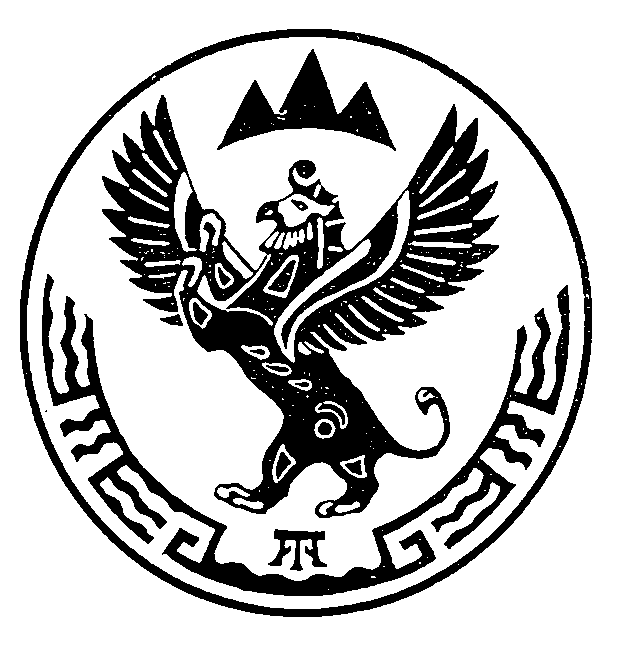 О внесении изменений в лесохозяйственные регламенты Кош-Агачского лесничества Республики Алтай, Майминского лесничества Республики Алтай, Онгудайского лесничества Республики Алтай, Турочакского лесничества Республики Алтай, Улаганского лесничества Республики Алтай, Усть-Канского лесничества Республики Алтай, Усть-Коксинского лесничества Республики Алтай, Чемальского лесничества Республики Алтай, Чойского лесничества Республики Алтай, Шебалинского лесничества Республики Алтай, утвержденные приказом Министерства природных ресурсов, экологии и имущественных отношений Республики Алтай от 14 января 2019 года № 13На основании подпункта 4 пункта 16 Состава лесохозяйственных регламентов, порядка их разработки, сроков их действия и порядка внесения в них изменений, утвержденного приказом Министерства природных ресурсов и экологии Российской Федерации от 27 февраля 2017 года № 72 и руководствуясь Положением о Министерстве природных ресурсов, экологии и туризма Республики Алтай, утвержденным постановлением Правительства Республики Алтай от 21 мая 2015 года № 135,п р и к а з ы в а ю:1. Утвердить прилагаемые изменения в лесохозяйственные регламенты Кош-Агачского лесничества Республики Алтай, Майминского лесничества Республики Алтай, Онгудайского лесничества Республики Алтай, Турочакского лесничества Республики Алтай, Улаганского лесничества Республики Алтай, Усть-Канского лесничества Республики Алтай, Усть-Коксинского лесничества Республики Алтай, Чемальского лесничества Республики Алтай, Чойского лесничества Республики Алтай, Шебалинского лесничества Республики Алтай, утвержденные приказом Министерства природных ресурсов, экологии и имущественных отношений Республики Алтай от 14 января 2019 года № 13.2. Начальнику отдела организации лесопользования и государственного лесного реестра Ю.С. Коченковой организовать опубликование настоящего Приказа на официальном сайте Министерства природных ресурсов, экологии и туризма Республики Алтай в информационно-телекоммуникационной сети «Интернет» в 3-х дневный срок со дня его подписания.3. Инженеру лесопользования отдела организации лесопользования и государственного лесного реестра В.Т. Лавровой в установленном порядке обеспечить направление настоящего Приказа: а) в Правительство Республики Алтай для его официального опубликования (размещения) на официальном портале Республики Алтай в сети «Интернет» (www.altai-republic.ru), на официальном интернет-портале правовых актов (www. pravo.gov.ru);б) в Управление Министерства юстиции Российской Федерации по Республике Алтай для включения в федеральный регистр и проведения правовой экспертизы;в) в Прокуратуру Республики Алтай для изучения на предмет его соответствия федеральному законодательству и законодательству Республики Алтай. 4. Контроль за исполнением настоящего Приказа возложить на заместителя министра С.Н. Растворова.Министр                                                                                                 Е.О. ПовароваЛаврова Валентина Тагировна,отдел организации лесопользования и государственного лесного реестра,инженер по лесопользованию, (38822) 6 72 99, forest04_use@ mail.ru УТВЕРЖДЕНЫприказом Министерства природных ресурсов, экологии и туризма Республики Алтай от «14» января 2021 г.  № 16ИЗМЕНЕНИЯ,в приказ Министерства природных ресурсов, экологии и имущественных отношений Республики Алтай от                                                                           14 января 2019 года № 13Внести в приказ Министерства природных ресурсов, экологии и имущественных отношений Республики Алтай от 14 января 2019 года № 13 «Об утверждении лесохозяйственных регламентов Кош-Агачского лесничества Республики Алтай, Майминского лесничества Республики Алтай, Онгудайского лесничества Республики Алтай, Турочакского лесничества Республики Алтай, Улаганского лесничества Республики Алтай, Усть-Канского лесничества Республики Алтай, Усть-Коксинского лесничества Республики Алтай, Чемальского лесничества Республики Алтай, Чойского лесничества Республики Алтай, Шебалинского лесничества Республики Алтай» следующие изменения:1. Таблицу 2.4.1.1 «Параметры использования лесов при заготовке пищевых лесных ресурсов и сборе лекарственных растений» раздела 2.4.1 лесохозяйственного регламента Кош - Агачского лесничества Республики Алтай, утвержденного указанным Приказом, изложить в следующей редакции:«Таблица 2.4.1.1Параметры использования лесов при заготовке пищевых лесных ресурсов и сборе лекарственных растений2. Таблицу 2.4.1.1 «Параметры использования лесов при заготовке пищевых лесных ресурсов и сборе лекарственных растений» раздела 2.4.1 лесохозяйственного регламента Майминского лесничества Республики Алтай, утвержденного указанным Приказом, изложить в следующей редакции:«Таблица 2.4.1.1Параметры использования лесов при заготовке пищевых лесных ресурсов и сборе лекарственных растений3. Таблицу 2.4.1.1 «Параметры использования лесов при заготовке пищевых лесных ресурсов и сборе лекарственных растений» раздела 2.4.1 лесохозяйственного регламента Онгудайского лесничества Республики Алтай, утвержденного указанным Приказом, изложить в следующей редакции:«Таблица 2.4.1.1Параметры использования лесов при заготовке пищевых лесных ресурсов и сборе лекарственных растений4. Таблицу 2.4.1.1 «Параметры использования лесов при заготовке пищевых лесных ресурсов и сборе лекарственных растений» раздела 2.4.1 лесохозяйственного регламента Турочакского лесничества Республики Алтай, утвержденного указанным Приказом, изложить в следующей редакции:«Таблица 2.4.1.1Параметры использования лесов при заготовке пищевых лесных ресурсов и сборе лекарственных растений5. Таблицу 2.4.1.1 «Параметры использования лесов при заготовке пищевых лесных ресурсов и сборе лекарственных растений» раздела 2.4.1 лесохозяйственного регламента Улаганского лесничества Республики Алтай, утвержденного указанным Приказом, изложить в следующей редакции:«Таблица 2.4.1.1Параметры использования лесов при заготовке пищевых лесных ресурсов и сборе лекарственных растений6. Таблицу 2.4.1.1 «Параметры использования лесов при заготовке пищевых лесных ресурсов и сборе лекарственных растений» раздела 2.4.1 лесохозяйственного регламента Усть-Канского лесничества Республики Алтай, утвержденного указанным Приказом, изложить в следующей редакции:«Таблица 2.4.1.1Параметры использования лесов при заготовке пищевых лесных ресурсов и сборе лекарственных растений7. Таблицу 2.4.1.1 «Параметры использования лесов при заготовке пищевых лесных ресурсов и сборе лекарственных растений» раздела 2.4.1 лесохозяйственного регламента Усть-Коксинского лесничества Республики Алтай, утвержденного указанным Приказом, изложить в следующей редакции:«Таблица 2.4.1.1Параметры использования лесов при заготовке пищевых лесных ресурсов и сборе лекарственных растений8. Таблицу 2.4.1.1 «Параметры использования лесов при заготовке пищевых лесных ресурсов и сборе лекарственных растений» раздела 2.4.1 лесохозяйственного регламента Чемальского лесничества Республики Алтай, утвержденного указанным Приказом, изложить в следующей редакции:«Таблица 2.4.1.1Параметры использования лесов при заготовке пищевых лесных ресурсов и сборе лекарственных растений9. Таблицу 2.4.1.1 «Параметры использования лесов при заготовке пищевых лесных ресурсов и сборе лекарственных растений» раздела 2.4.1 лесохозяйственного регламента Чойского лесничества Республики Алтай, утвержденного указанным Приказом, изложить в следующей редакции:«Таблица 2.4.1.1Параметры использования лесов при заготовке пищевых лесных ресурсов и сборе лекарственных растений10. Таблицу 2.4.1.1 «Параметры использования лесов при заготовке пищевых лесных ресурсов и сборе лекарственных растений» раздела 2.4.1 лесохозяйственного регламента Шебалинского лесничества Республики Алтай, утвержденного указанным Приказом, изложить в следующей редакции:«Таблица 2.4.1.1Параметры использования лесов при заготовке пищевых лесных ресурсов и сборе лекарственных растенийМИНИСТЕРСТВО ПРИРОДНЫХ РЕСУРСОВ,ЭКОЛОГИИ И ТУРИЗМА РЕСПУБЛИКИ АЛТАЙ(Минприроды РА)МИНИСТЕРСТВО ПРИРОДНЫХ РЕСУРСОВ,ЭКОЛОГИИ И ТУРИЗМА РЕСПУБЛИКИ АЛТАЙ(Минприроды РА)МИНИСТЕРСТВО ПРИРОДНЫХ РЕСУРСОВ,ЭКОЛОГИИ И ТУРИЗМА РЕСПУБЛИКИ АЛТАЙ(Минприроды РА)АЛТАЙ РЕСПУБЛИКАНЫҤАР-БӰТКЕН БАЙЛЫКТАР, ЭКОЛОГИЯ ЛА ТУРИЗИМ МИНИСТЕРСТВОЗЫ(АР Минарбӱткен)АЛТАЙ РЕСПУБЛИКАНЫҤАР-БӰТКЕН БАЙЛЫКТАР, ЭКОЛОГИЯ ЛА ТУРИЗИМ МИНИСТЕРСТВОЗЫ(АР Минарбӱткен)АЛТАЙ РЕСПУБЛИКАНЫҤАР-БӰТКЕН БАЙЛЫКТАР, ЭКОЛОГИЯ ЛА ТУРИЗИМ МИНИСТЕРСТВОЗЫ(АР Минарбӱткен)АЛТАЙ РЕСПУБЛИКАНЫҤАР-БӰТКЕН БАЙЛЫКТАР, ЭКОЛОГИЯ ЛА ТУРИЗИМ МИНИСТЕРСТВОЗЫ(АР Минарбӱткен)АЛТАЙ РЕСПУБЛИКАНЫҤАР-БӰТКЕН БАЙЛЫКТАР, ЭКОЛОГИЯ ЛА ТУРИЗИМ МИНИСТЕРСТВОЗЫ(АР Минарбӱткен)ПРИКАЗПРИКАЗПРИКАЗJAKAРУJAKAРУJAKAРУJAKAРУJAKAРУJAKAРУ« 14 »     января     2021 г.« 14 »     января     2021 г.№         16         .         16         .         16         .г. Горно-Алтайскг. Горно-Алтайскг. Горно-Алтайскг. Горно-Алтайскг. Горно-Алтайскг. Горно-Алтайскг. Горно-Алтайскг. Горно-Алтайскг. Горно-Алтайскг. Горно-Алтайск№№ п/п.Виды пищевых лесных ресурсов,
лекарственных растенийЕдиница измеренияЕжегодный допустимый объем заготовкиПищевые ресурсы по видамПищевые ресурсы по видамПищевые ресурсы по видамПищевые ресурсы по видам1.Ягоды: тонн1.1брусникатонн1,51.2жимолостьтонн0,51.3смородина краснаятонн0,51.4рябинатонн0,52.Орех кедровыйтонн10503.Древесные соки: березовыйтонн10Лекарственное сырье по видамЛекарственное сырье по видамЛекарственное сырье по видамЛекарственное сырье по видам1.Бадан толстолистный (корень)тонн42.Бадан толстолистный (лист)тонн1,53.Очанка лекарственнаятонн0,44.Брусника (листья)тонн0,55.Панцерия шерстистаятонн56.Тимьян ползучий (стебель)тонн3,27.Лапчатка кустарниковая (курильский чай)тонн58.Валерьянка каменнаятонн2,39.Шикша, водянка черная (надземная часть)тонн12».№№ п/п.Виды пищевых лесных ресурсов,
лекарственных растенийЕдиница измеренияЕжегодный допустимый объем заготовки             Пищевые ресурсы              Пищевые ресурсы              Пищевые ресурсы              Пищевые ресурсы 1.Орех кедровыйтонн1982.Ягоды по видам: малина  Смородина краснаятонн50Рябинатонн403.Грибы по видам:               белые               подосиновик               подберезовик                грузди               опята              сморчки тонн9025251507520Итого грибов3854.Древесные соки : - березовый   тонн471505.Черемшатонн15156.Папоротник тонн2949            Лекарственное сырье по видам            Лекарственное сырье по видам            Лекарственное сырье по видам            Лекарственное сырье по видам1.Пихтовое маслотонн16,22.Почки березовыетонн88,23.Ягоды калины тонн404.Шиповник – плоды тонн25Лекарственные травы ( в тоннах сырого веса):5.Бадан толстолистный (корень)тонн5196.Бадан толстолистный (лист)тонн717.Крапива (листья)тонн34,08.Пион уклоняющийсятонн319.Солодка уральскаятонн8,810.Валериана лекарственнаятонн0,411.Сабельник болотный тонн2,512.Вахта трехлистнаятонн0,613.Лапчатка кустарниковаятонн1,914.Дягель лекарственный  (низбегающий)тонн295,015.Горичник Морисонатонн53,116.Золотая розга, золотарниктонн23,6».№№ п/п.Виды пищевых лесных ресурсов,лекарственных растенийЕдиница измеренияЕжегодный допустимый объем заготовкиПищевые ресурсыПищевые ресурсыПищевые ресурсыПищевые ресурсы1    Ягоды:                - черникатонн351- брусникатонн211- рябинатонн202.Орех кедровыйтонн148793.Папоротник (методика по сбору папоротника)тонн8204.Древесные соки: - березовый   тонн20150Лекарственное сырьеЛекарственное сырьеЛекарственное сырьеЛекарственное сырье1.Бадан толстолистный (корень)тонн70002.Бадан толстолистный (лист)тонн70003.Шиповник – плоды тонн154.Пион уклоняющийсятонн305.Солодка уральскаятонн46.Валерьяна лекарственнаятонн0,457.Сабельник болотный0,88.Очанка лекарственнаятонн0,59.Грушанка круглолистнаятонн0,4510.Ортилия однобокаятонн0,2511.Княжек сибирскийтонн1,412.Адонис весеннийтонн0,2113.Брусника (лист)тонн100014.Черника (лист)тонн15015.Панцерия шерстистаятонн416.Тимьян ползучийтонн2017.Лапчатка кустарниковая (курильский чай)тонн1518.Валерьяна каменная (корень)тонн1,619.Дягиль лекарственный (трава)тонн30020.Горичник Морисонатонн4021.Шикша, водяника черная (наземная часть)тонн3022.Золотая роза, золотарниктонн10».№ п/пВид пищевых лесных ресурсов, лекарственных растенийЕдиница измеренияЕжегодный допустимый объем заготовкиПищевые лесные ресурсы по видамПищевые лесные ресурсы по видамПищевые лесные ресурсы по видамПищевые лесные ресурсы по видам1.Орех кедровыйтонн14010,72.Ягоды: черника             брусникатонн107,326,73.Лук победный (черемша)тонн224394.Папоротник «Орляк»тонн16125.Древесные соки: березовый тонн173260,5Лекарственное сырье по видамЛекарственное сырье по видамЛекарственное сырье по видамЛекарственное сырье по видам6.Бадан толстолистный (корень)тонн79047.Бадан толстолистный (лист)тонн608.Пион уклоняющийсятонн4459.Сабельник болотныйтонн13,210.Очанка лекарственнаятонн0,411.Грушанка круглолистнаятонн1,812.Ортилия однобокаятонн1,313.Княжик сибирскийтонн0,614.Брусника (лист)тонн61615.Черника (лист)тонн132016.Черника (ягоды)тонн17617.Вахта трехлистнаятонн2,618.Дягель лекарственныйтонн98619Горичник Морисонатонн4,420.Шикша (водяника черная – надземная часть)тонн44021.Золотая розга (золотарник)тонн8822.Пихтовое маслотонн554».№№ п/пВид пищевых ресурсов, лекарственных растенийЕдиница измеренияЕжегодный допустимый объем заготовкиПищевые ресурсыПищевые ресурсыПищевые ресурсыПищевые ресурсы1. Орехи кедровыетонн48652.Ягоды: малина тонн1203.Ягоды калины (т. 216)тонн304.Черника (ягода)тонн0,45. Грибы: белые               подосиновик               подберезовик                грузди               опята               сморчки тонн8030302509520Итого грибов:тонн5056.Березовый сок  тонн13117.Черемшатонн19338.Папоротник (методика по сбору папоротника)тонн22Лекарственное сырье по видамЛекарственное сырье по видамЛекарственное сырье по видамЛекарственное сырье по видам1.Почки березовыетонн0,32. Крапива (листья)тонн73.Шиповник – плоды (т. 214)тонн504.Бадан толстолистный(корень)тонн4005.Пион уклоняющийсятонн0,56.Солодка уральскаятонн0,27.Валериана лекарственнаятонн0,28.Сабельник болотныйтонн0,39.Очанка лекарственнаятонн0,110.Грушанка круглолистнаятонн0,211.Ортилия однобокаятонн0,212.Княжик сибирскийтонн0,813.Брусника (лист)тонн1514.Черника (лист)тонн2,515.Тимьян ползучийтонн0,516.Лапчатка кустарниковая (Курильский чай)тонн1,017.Дягель лекарственныйтонн13,518.Горечник Морисонатонн3,219.Шикша водяника чернаятонн22,520.Золотая розга золотарниктонн0,621.Панцерия шерстистаятонн0,622.Вахта трёхлистнаятонн1,623.Патриния средняятонн1,9».№№ п/пВид пищевых ресурсов, лекарственных растенийЕдиница измеренияЕжегодный допустимый объем заготовкиПищевые ресурсыПищевые ресурсыПищевые ресурсыПищевые ресурсы1.Орехи кедровыетонн2039,02.Ягоды: малинатонн200,0Ягода черникатонн7,03.Грибы: белыеподосиновикподберезовик груздиопятасморчкитонн60,012,012,0150,075,020,04.Березовый сок тонн13248,05. Черемшатонн3593,06.Папоротниктонн2949,0Лекарственное сырье по видамЛекарственное сырье по видамЛекарственное сырье по видамЛекарственное сырье по видам1.Почки березовыетонн5,02. Крапива (листья) тонн217,03.Черника (листья)тонн4,04.Ортилия однобокаятонн0,55.Пихтовое маслотонн15,26.Бадан толстолисный (корень)тонн4,27.Марий корень (пион уклоняющийся)тонн10,08.Брусника (лист)тонн71,09.Тимьян ползучийтонн1,510.Лапчатка кустарниковая(Курильский чай)тонн2,011.Дягель лекарственныйтонн14,012.Горичник морисонатонн3,513.Шикша (водяника черная)тонн2,514.Очанка лекарственнаятонн0,415.Княжик сибирскийтонн1,016.Адонис весеннийтонн0,217.Панцерия шерстистая тонн1,918.Патриния средняятонн1,919.Валериана лекарственнаятонн0,320.Золотая розга (золотарник)тонн9,521.Сабельник болотныйтонн2,622.Солодка уральскаятонн2,5».№№ п/п.Виды пищевых лесных ресурсов,
лекарственных растенийЕдиница измеренияЕжегодный допустимый объем заготовкиПищевые ресурсы по видамПищевые ресурсы по видамПищевые ресурсы по видамПищевые ресурсы по видам1Ягоды: 1             брусникатонн4,52             жимолостьтонн1,53             смородина краснаятонн3,02Орех кедровыйтонн2708,03Соки:1             березовыйтонн15,04Грибы: белые               подосиновик               подберезовик                грузди               опята              сморчки тонн102,52,010,010,02,0Лекарственное сырье по видамЛекарственное сырье по видамЛекарственное сырье по видамЛекарственное сырье по видам5.Лекарственное сырье1.Пихтовое маслотонн0,162Почки березовыетонн0,53Ягоды калины тонн4,04Шиповник – плоды тонн0,5Лекарственные травы (в тоннах сырого веса):Лекарственные травы (в тоннах сырого веса):Лекарственные травы (в тоннах сырого веса):6Лекарственные травы1Бадан толстолистный (корень)тонн323,02Бадан толстолистный (лист)тонн44,03Пион уклоняющийсятонн207,04Солодка уральскаятонн4,15Валериана лекарственнаятонн0,66Сабельник болотный тонн4,37Очанка лекарственнаятонн0,38Грушанка круглолистнаятонн1,49Ортилия однобокая, тупаятонн0,410Княжик сибирскийтонн0,911Адонис весеннийтонн0,512Брусника (лист)тонн114,013Черника (листья)тонн46,014Черника (ягода)тонн4,615Панцерия шерстистаятонн0,416Тимьян ползучийтонн1,517Лапчатка кустарниковая (курильский чай)тонн9,218Патриния средняя, валериана каменнаятонн0,719Дягель лекарственный  (низбегающий)тонн46,020Горичник Морисонатонн35,921Шикша, водянка черная (надземная часть)тонн18,022Золотая розга, золотарниктонн101,223Крапива двудомнаятонн6,0».№№ п/пВид пищевых ресурсов, лекарственных растенийЕдиница измеренияЕжегодный допустимый объем заготовкиПищевые ресурсы по видамПищевые ресурсы по видамПищевые ресурсы по видамПищевые ресурсы по видам1. Орехи кедровыетонн21112.Ягоды: малина (т. 211)тонн703. Грибы: белые               подосиновик               подберезовик                грузди               опята               сморчки (т. 219)тонн11211111507015Итого грибов:тонн3694.Березовый сок  (т. 221)тонн1317905. Черемшатонн7386.Папоротник (методика по сбору папоротника)тонн1220Лекарственное сырье по видамЛекарственное сырье по видамЛекарственное сырье по видамЛекарственное сырье по видам1.Почки березовыетонн642. Крапива (листья)тонн1853.Ягоды калины (т. 216)тонн204.Шиповник – плоды (т. 214)тонн255.Пихтовое маслотонн546.Бадан толстолистный(корень) тонн23007.Пион уклоняющийсятонн388.Солодка уральскаятонн6,99.Лапчатка кустарниковаятонн3,810.Валерьяна каменнаятонн0,611.Дягель лекарственныйтонн15412.Горичник марисонатонн6113.Шикша водянка чернаятонн2314.Золотая розга золотарниктонн2315.Панцерия шерстистаятонн0,8».№№ п/пВиды пищевых лесных ресурсов,лекарственных растенийЕдиница измеренияЕжегодный допустимый объем заготовки (сырой вес)Пищевые ресурсы:Пищевые ресурсы:Пищевые ресурсы:Пищевые ресурсы:1.ЯгодыЯгодыЯгоды1.1Жимолость алтайскаят0,5*1.2Смородина краснаят0,5*1.3Черемухат 0,5*2.Орех кедровыйт62703.Березовый сокт1083004.Папоротник-орлякт155.Лук победный (колба, черемша)т10017**Лекарственное сырье по видам:Лекарственное сырье по видам:Лекарственное сырье по видам:Лекарственное сырье по видам:1.Бадан толстолистный (корень)т37602.Пион уклоняющийсят1883.Сабельник болотныйт11,34.Очанка лекарственнаят0,25.Грушанка круглолистнаят2,56.Ортилия однобокаят1,97.Адонис весеннийт0,28.Брусника (листья)т1889.Вахта трехлистнаят1,410.Дягель лекарственныйт1071,611.Горичник Морисонат2,812.Золотая розгат65,8».№№ п/п.Виды пищевых лесных ресурсов,лекарственных растенийЕдиница измеренияЕжегодный допустимый объем заготовкиПищевые ресурсыпо видамПищевые ресурсыпо видамПищевые ресурсыпо видамПищевые ресурсыпо видам1 Ягоды, в том числе: тонн20,051.1.черемухатонн201.2.жимолость алтайскаятонн0,052.Орехи: орех кедровыйтонн926,63.Соки: березовыйтонн10Лекарственное сырье по видамЛекарственное сырье по видамЛекарственное сырье по видамЛекарственное сырье по видам1.Бадан толстолистный (корень)тонн62.Бадан толстолистный (лист)тонн63.Княжик сибирскийтонн1,24.Пион уклоняющийся(наземная часть)тонн205.Пион уклоняющийся (корень)тонн26.Шикша, водяника черная (наземная часть)тонн17.Лабазник вязолистныйтонн58.Душицатонн19.Тимьян ползучий (чебрец)тонн0,110.Солодка уральскаятонн711.Валерьяна лекарственнаятонн0,812.Очанка лекарственнаятонн0,313.Грушанка круглолистнаятонн0,514.Брусника (лист)тонн0,615.Панцерия шерстистаятонн0,516.Лапчатка кустарниковая (Курильский чай)тонн817.Золотая роза, золотарниктонн5018.Акониттонн2019.Дягильтонн920.Адонис весеннийтонн0,121.Патриния средняя (валериана каменная)тонн1,022.Горичник Морисонатонн39».